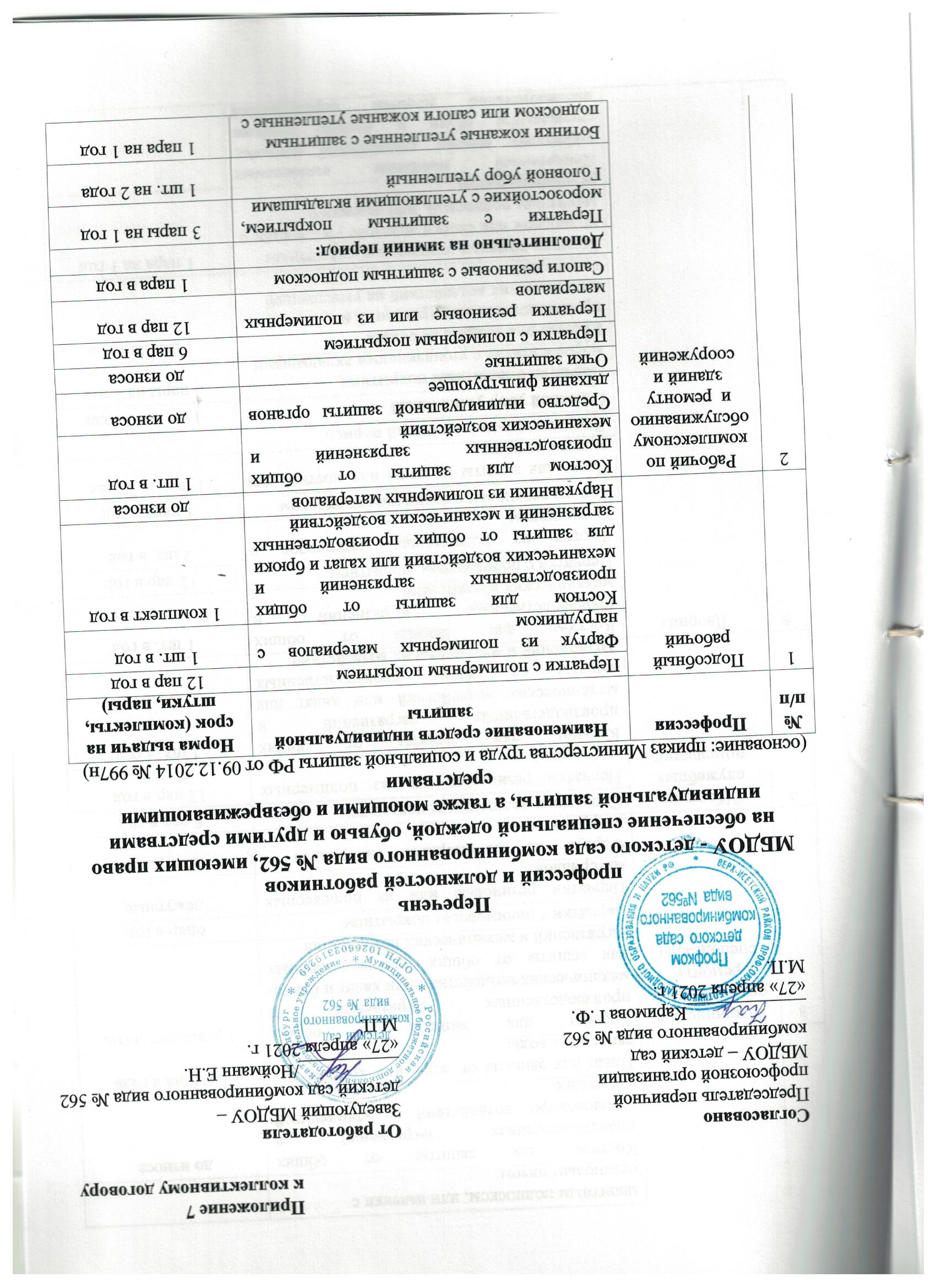 ПЕРЕЧЕНЬсмывающих и обезвреживающих средств, условия их выдачи(основание: приказ Министерства здравоохранения социального развития РФ от 12.12.2010г. № 1122н)защитным подноском, или валенки с резиновым низомКостюм для защиты от общих производственных загрязнений и механических воздействий на утепляющей прокладке до износаПлащ для защиты от воды или костюм для защиты от воды1 шт. на 2 года3Машинист по стирке белья и ремонту спецодеждыКостюм для защиты от общих производственных загрязнений и механических воздействий или халат и брюки для защиты от общих производственных загрязнений и механических воздействий1 комплект в год3Машинист по стирке белья и ремонту спецодеждыПерчатки с полимерным покрытием6пар в год3Машинист по стирке белья и ремонту спецодеждыПерчатки резиновые или из полимерных материаловдежурные 3Машинист по стирке белья и ремонту спецодеждыФартук из полимерных материалов с нагрудникомдежурный4Уборщик служебных помещенийПерчатки с полимерным покрытием6 пар в год4Уборщик служебных помещенийПерчатки резиновые или из полимерных материалов12 пар в год4Уборщик служебных помещенийКостюм для защиты от общих производственных загрязнений и механических воздействий или халат для защиты от общих производственных загрязнений и механических воздействий1 шт. в год5Дворник Костюм для защиты от общих производственных загрязнений и механических воздействий1 шт. в год5Дворник Перчатки с полимерным покрытием12 пар в год5Дворник Фартук из полимерных материалов с нагрудником 2 шт. в год5Дворник Сапоги резиновые с защитным подноском1 пара в год5Дворник Плащ для защиты от воды или костюм для защиты от воды1 шт. на 2 года5Дворник Дополнительно на зимний период:5Дворник Головной убор утепленный1 шт. на 2 года5Дворник Перчатки с защитным покрытием, морозостойкие с утепляющими вкладышами3 пары на 1 год5Дворник Костюм для защиты от общих производственных загрязнений и механических воздействий на утепляющей прокладке1 шт. на 1 год5Дворник Ботинки кожаные утепленные с защитным подноском или сапоги кожаные утепленные с защитным подноском, или валенки с резиновым низом1 пара на 1 год5Дворник Конкретный комплект выдаваемых работнику теплых специальной одежды, специальной обуви и прочих средств индивидуальной защиты определяется работодателем с учетом мнения выборного органа первичной профсоюзной организации или иного представительного органа работников.Приказ Минтруда России от 09.12.2014 N 997н6Кастелянша Костюм для защиты от общих производственных загрязнений и механических воздействий или халат и брюки для защиты от общих производственных загрязнений и механических воздействий1 шт. в год7Кладовщик Костюм для защиты от общих производственных загрязнений и механических воздействий или халат и брюки для защиты от общих производственных загрязнений и механических воздействий1 шт. в год7Кладовщик Перчатки с полимерным покрытием6 пар в год8Инженер-энергетикКостюм для защиты или халат и брюки для защиты от общих производственных загрязнений и механических воздействий1 комплект в год8Инженер-энергетикПерчатки с точечным покрытиемдо износа8Инженер-энергетикЩиток защитный лицевой или очки защитныедо износа8Инженер-энергетикСредства индивидуальной защиты органов дыхания фильтрующеедо износа8Инженер-энергетикПерчатки с полимерным покрытием12 пар в год8Инженер-энергетикБоты или галоши диэлектрическиедежурные8Инженер-энергетикПерчатки диэлектрическиедежурные9Младший воспитательКостюм (халат) для защиты от общих производственных загрязнений и механических воздействий2 шт. в год9Младший воспитательКосынка хлопчатобумажная2 шт. в год9Младший воспитательФартук хлопчатобумажный с нагрудником1 шт. в год9Младший воспитательФартук резиновый с нагрудником1 шт. в год9Младший воспитательПерчатки резиновые12 парПерчатки с полимерным покрытием6 пар в год10Повар, шеф-поварКостюм (халат) для защиты от общих производственных загрязнений и механических воздействий2 шт. в год10Повар, шеф-поварФартук из полимерных материалов с нагрудником2 шт. в год10Повар, шеф-поварНарукавники из полимерных материаловдо износа10Повар, шеф-поварМаска одноразоваяпо мере надобности10Повар, шеф-поварПерчатки одноразовыепо мере надобности10Повар, шеф-поварПерчатки резиновыедо износа10Повар, шеф-поварКолпак х/б или косынка х/бдо износа11ВоспитательХалат светлых тонов2 шт. в год12       Грузчик Костюм для защиты от общих производственных загрязнений и механических воздействий 1 шт. в год12       Грузчик Перчатки с полимерным покрытием12 пар в год12Для защиты от атмосферных осадков дополнительно: выдается плащ для защиты от воды1 шт. на 2 года12Дополнительно на зимний период:Куртка для защиты от общих производственных загрязнений и механических воздействий на утепляющей прокладкеВаленки с резиновым низомПерчатки с защитным покрытием, морозостойкие с утепляющими вкладышамиГоловной убор утепленныйБелье нательное утепленное1  на 2 года1 пара на 2,5 года3 пары на 1 год1 на 2 года2 комплекта на 1 годДополнительно на зимний период:Куртка для защиты от общих производственных загрязнений и механических воздействий на утепляющей прокладкеВаленки с резиновым низомПерчатки с защитным покрытием, морозостойкие с утепляющими вкладышамиГоловной убор утепленныйБелье нательное утепленное1  на 2 года1 пара на 2,5 года3 пары на 1 год1 на 2 года2 комплекта на 1 годДополнительно на зимний период:Куртка для защиты от общих производственных загрязнений и механических воздействий на утепляющей прокладкеВаленки с резиновым низомПерчатки с защитным покрытием, морозостойкие с утепляющими вкладышамиГоловной убор утепленныйБелье нательное утепленное1  на 2 года1 пара на 2,5 года3 пары на 1 год1 на 2 года2 комплекта на 1 годКостюм для защиты от общих производственных загрязнений и механических воздействий на утепляющей прокладке1 шт. на 1 годБотинки кожаные утепленные с защитным подноском или сапоги кожаные утепленные с защитным подноском, или валенки с резиновым низом1 пара на 1 годПлащ для защиты от воды или костюм для защиты от воды1 шт. на 2 годаКонкретный комплект выдаваемых работнику теплых специальной одежды, специальной обуви и прочих средств индивидуальной защиты определяется работодателем с учетом мнения выборного органа первичной профсоюзной организации или иного представительного органа работников.Приказ Минтруда России от 09.12.2014 N 997н№п/пВиды смывающихи обезжиривающих средствНаименование работДолжностьНорма выдачина 1 человекав месяц1Мыло или жидкие моющие средстваРаботы, связанные с легкосмываемыми загрязнениемповар,машинист по стирке белья и ремонту спецодежды, младший воспитатель,дворник, кладовщик,рабочий по комплексному обслуживанию и ремонту зданий,подсобный рабочий, кастелянша грузчик, повар, шеф-повар, воспитатель200 г. (мыло туалетное) или250 мл.(жидкие моющие средства в дозирующих устройствах)2Средства гидрофобного действия (отталкивающие влагу)Работы с водой, водными растворами, растворами щелочей, солеймашинист по стирке белья и ремонту спецодежды, младший воспитатель, подсобный рабочий, уборщик служебных помещений100 мл3Крем для рукРабота с водоймашинист по стирке белья и ремонту спецодежды, младший воспитатель, подсобный рабочий, уборщик служебных помещений200 мл